MODEL COUNCILLOR CODE OF CONDUCT 2020. 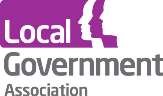 Local Government Association  Model Councillor Code of Conduct 2020  Joint statement  The role of councillor across all tiers of local government is a vital part of our  country’s   system of democracy. It is important that as councillors we can be held  accountable and all  adopt the behaviors and responsibilities associated with the  role. Our conduct as an   individual councillor affects the reputation of all councillors.  We want the role of councillor to  be one that people aspire to. We also want  individuals from a range of backgrounds and   circumstances to be putting themselves  forward to become councillors.   As councillors, we represent local residents, work to develop better services and  deliver   local change. The public have high expectations of us and entrust us to  represent our local  area, taking decisions fairly, openly, and transparently. We have  both an individual and   collective responsibility to meet these expectations by  maintaining high standards and   demonstrating good conduct, and by challenging  behaviour which falls below expectations. Importantly, we should be able to undertake our role as a councillor without being   intimidated, abused, bullied, or threatened by anyone, including the general public. This Code has been designed to protect our democratic role, encourage good  conduct and  safeguard the public’s trust in local government.   Introduction  The Local Government Association (LGA) has developed this Model Councillor Code  of   Conduct, in association with key partners and after extensive consultation with the  sector, as part of its work on supporting all tiers of local government to continue to  aspire to high   standards of leadership and performance. It is a template for councils  to adopt in whole   and/or with local amendments.   All councils are required to have a local Councillor Code of Conduct. The LGA will undertake an annual review of this Code to ensure it continues to be fit-  for-  purpose, incorporating advances in technology, social media and changes in  legislation. The LGA can also offer support, training and mediation to councils and  councillors on the   application of the Code and the National Association of Local  Councils (NALC) and the   county associations of local councils can offer advice and  support to town and parish   councils.   Definitions  For the purposes of this Code of Conduct, a “councillor” means a member or co-opted   member of a local authority or a directly elected mayor. A “co-opted member”  is defined in  the Localism Act 2011 Section 27(4) as “a person who is not a member  of the authority but who   is a member of any committee or sub-committee of the authority, or;is a member of, and represents the authority on, any joint committee or joint  subcommittee of the authority;and who is entitled to vote on any question that falls to be decided at any meeting of  that committee or sub-committee”.   For the purposes of this Code of Conduct, “local authority” includes county councils, district councils, London borough councils, parish councils, town councils, fire and  rescue   authorities, police authorities, joint authorities, economic prosperity boards, combined   authorities and National Park authorities.   Purpose of the Code of Conduct  The purpose of this Code of Conduct is to assist you, as a councillor, in modelling  the   behaviour that is expected of you, to provide a personal check and balance, and  to set out the type of conduct that could lead to action being taken against you. It is  also to protect   you, the public, fellow councillors, local authority officers and the  reputation of local   government. It sets out general principles of conduct expected of  all councillors and your  specific obligations in relation to standards of conduct. The  LGA encourages the use of   support, training and mediation prior to action being  taken using the Code. The   fundamental aim of the Code is to create and maintain  public confidence in the role of   councillor and local government.   General principles of councillor conduct  Everyone in public office at all levels; all who serve the public or deliver public  services, including ministers, civil servants, councillors and local authority officers;  should uphold  the Seven Principles of Public Life, also known as the Nolan  Principles.   Building on these principles, the following general principles have been developed  specifically for the role of councillor.   In accordance with the public trust placed in me, on all occasions: I act with integrity and honestyI act lawfullyI treat all persons fairly and with respect; andI lead by example and act in a way that secures public confidence in the role  of councillor.In undertaking my role: I impartially exercise my responsibilities in the interests of the local communityI do not improperly seek to confer an advantage, or disadvantage, on any personI avoid conflicts of interestI exercise reasonable care and diligence; andI ensure that public resources are used prudently in accordance with my local authority’s requirements and in the public interest.Application of the Code of Conduct  This Code of Conduct applies to you as soon as you sign your declaration of  acceptance of the office of councillor or attend your first meeting as a co-opted  member and continues to  apply to you until you cease to be a councillor.   This Code of Conduct applies to you when you are acting in your capacity as a councillor  which may  include when:   you misuse your position  as a councillorYour actions would give the impression to a reasonable member of the public  with knowledge of all the facts that you are acting as a councillor;The Code applies to all forms of communication and interaction, including: at face-to-face meetingsat online or telephone meetingsin written communicationin verbal communicationin non-verbal communicationin electronic and social media communication, posts, statements and comments.You are also expected to uphold high standards of conduct and show leadership at  all times  when acting as a councillor.   Your Monitoring Officer has statutory responsibility for the implementation of the  Code of Conduct, and you are encouraged to seek advice from your Monitoring  Officer on any   matters that may relate to the Code of Conduct. Town and parish  councillors are   encouraged to seek advice from their Clerk, who may refer matters to  the Monitoring   Officer. Standards of councillor conduct  This section sets out your obligations, which are the minimum standards of conduct required  of you as a councillor. Should your conduct fall short of these standards, a  complaint may  be made against you, which may result in action being taken.   Guidance is included to help explain the reasons for the obligations and how they  should be followed.   General Conduct  RespectAs a councillor:  I treat other councillors and members of the public with respect.  I treat local authority employees, employees and representatives of  partner organisations and those volunteering for the local authority with  respect and respect the role they play.   Respect means politeness and courtesy in behaviour, speech, and in the written  word.   Debate and having different views are all part of a healthy democracy. As a  councillor, you  can express, challenge, criticise and disagree with views, ideas,  opinions and policies in a robust but civil manner. You should not, however, subject  individuals, groups of people or   organisations to personal attack.   In your contact with the public, you should treat them politely and courteously. Rude  and  offensive behaviour lowers the public’s expectations and confidence in  councillors.   In return, you have a right to expect respectful behaviour from the public. If members  of the  public are being abusive, intimidatory or threatening you are entitled to stop  any   conversation or interaction in person or online and report them to the local  authority, the   relevant social media provider or the police. This also applies to fellow  councillors, where   action could then be taken under the Councillor Code of Conduct,  and local authority   employees, where concerns should be raised in line with the local  authority’s councillor-  officer protocol.   Bullying, harassment and discrimination As a councillor:  I do not bully any person.  I do not harass any person.  I promote equalities and do not discriminate unlawfully against any person.  The Advisory, Conciliation and Arbitration Service (ACAS) characterises bullying as   offensive, intimidating, malicious or insulting behaviour, an abuse or misuse of power   through means that undermine, humiliate, denigrate or injure the recipient. Bullying  might be a regular pattern of behaviour or a one-off incident, happen face-to-face, on  social media, in  emails or phone calls, happen in the workplace or at work social  events and may not always  be obvious or noticed by others.   The Protection from Harassment Act 1997 defines harassment as conduct that  causes   alarm or distress or puts people in fear of violence and must involve such conduct on at least two occasions. It can include repeated attempts to impose  unwanted communications and     contact upon a person in a manner that could be  expected to cause distress or fear in any reasonable person. Unlawful discrimination is where someone is treated unfairly because of a protected   characteristic. Protected characteristics are specific aspects of a person's   identity defined by the Equality Act 2010. They are age, disability, gender  reassignment,   marriage and civil partnership, pregnancy and maternity, race, religion  or belief, sex and sexual orientation.   The Equality Act 2010 places specific duties on local authorities. Councillors have a  central role to play in ensuring that equality issues are integral to the local authority's  performance  and strategic aims, and that there is a strong vision and public  commitment to equality   across public services.   Impartiality of officers of the council As a councillor: I do not compromise, or attempt to compromise, the impartiality of anyone who works for, or on behalf of, the local authority.  Officers work for the local authority as a whole and must be politically neutral (unless  they   are political assistants). They should not be coerced or persuaded to act in a  way that would  undermine their neutrality. You can question officers in order to  understand, for example,   their reasons for proposing to act in a particular way, or the  content of a report that they   have written. However, you must not try and force them  to act differently, change their   advice, or alter the content of that report, if doing so  would prejudice their professional   integrity.   Confidentiality and access to information As a councillor:  I do not disclose information:  given to me in confidence by anyoneacquired by me which I believe, or ought reasonably to be aware, is of a confidential nature, unlessI have received the consent of a person authorised to give  it;I am required by law to do so;the disclosure is made to a third party for the purpose of obtaining professional legal advice provided that the third party agrees not to disclose the information to any other person; orthe disclosure is:reasonable and in the public interest; andmade in good faith and in compliance with the reasonable requirements of the local authority; andI have consulted the Monitoring Officer prior to its release.I do not improperly use knowledge gained solely as a result of my role  as a  councillor for the advancement of myself, my friends, my family  members, my employer or my business interests.   I do not prevent anyone from getting information that they are entitled  to by law.  Local authorities must work openly and transparently, and their proceedings and  printed materials are open to the public, except in certain legally defined  circumstances. You should work on this basis, but there will be times when it is  required by law that discussions,   documents and other information relating to or held  by the local authority must be treated in  a confidential manner. Examples include  personal data relating to individuals or information  relating to ongoing negotiations.   DisreputeAs a councillor:  I do not bring my role or local authority into disrepute.  As a Councillor, you are trusted to make decisions on behalf of your community and  your   actions and behaviour are subject to greater scrutiny than that of ordinary  members of the   public. You should be aware that your actions might have an  adverse impact on you, other   councillors and/or your local authority and may lower  the public’s confidence in your or your local authority’s ability to discharge your/its functions. For example, behaviour that is   considered dishonest and/or deceitful can bring your local authority into disrepute.   You are able to hold the local authority and fellow councillors to account and are able  to   constructively challenge and express concern about decisions and processes  undertaken by the council whilst continuing to adhere to other aspects of this Code of  Conduct.   Use of position As a councillor:  I do not use, or attempt to use, my position improperly to the advantage  or  disadvantage of myself or anyone else.  Your position as a member of the local authority provides you with certain  opportunities,   responsibilities, and privileges, and you make choices all the time that  will impact others. However, you should not take advantage of these opportunities to  further your own or   others’ private interests or to disadvantage anyone unfairly.   Use of local authority resources and facilities As a councillor:  I do not misuse council resources.  I will, when using the resources of the local authority or authorising their use by   others:  act in accordance with the local authority's requirements; andensure that such resources are not used for political purposes unless that use could reasonably be regarded as likely to facilitate, or be conducive to, the discharge of the functions of the local authority or of the office to which I have been elected or  appointed.You may be provided with resources and facilities by the local authority to assist you  in carrying out your duties as a councillor.   Examples include:   office supportstationeryequipment such as phones, and computerstransportaccess and use of local authority buildings and rooms.These are given to you to help you carry out your role as a councillor more  effectively and  are not to be used for business or personal gain. They should be  used in accordance with  the purpose for which they have been provided and the  local authority’s own policies   regarding their use.   Complying with the Code of Conduct As a Councillor:  I undertake Code of Conduct training provided by my local authority.  I cooperate with any Code of Conduct investigation and/or determination.  I do not intimidate or attempt to intimidate any person who is likely to  be involved with the administration of any investigation or proceedings.   I comply with any sanction imposed on me following a finding that I have breached the Code of Conduct.  It is extremely important for you as a councillor to demonstrate high standards, for you to  have your actions open to scrutiny and for you not to undermine public trust in  the local   authority or its governance.  If you do not understand or are concerned  about the local   authority’s processes in handling a complaint you should raise this  with your Monitoring   Officer.   Protecting your reputation and the reputation of the local authority  InterestsAs a councillor:  I register and disclose my interests.  Section 29 of the Localism Act 2011 requires the Monitoring Officer to establish and  maintain a register of interests of members of the authority .   You need to register your interests so that the public, local authority employees and  fellow   councillors know which of your interests might give rise to a conflict of interest.  The register  is a public document that can be consulted when (or before) an issue  arises. The register   also protects you by allowing you to demonstrate openness and  a willingness to be held   accountable. You are personally responsible for deciding  whether or not you should   disclose an interest in a meeting, but it can be helpful for  you to know early on if others think  that a potential conflict might arise. It is also  important that the public know about any   interest that might have to be disclosed by  you or other councillors when making or taking   part in decisions, so that decision  making is seen by the public as open and honest. This   helps to ensure that public  confidence in the integrity of local governance is maintained.   You should note that failure to register or disclose a disclosable pecuniary interest as set out in Table 1, is a criminal offence under the Localism Act 2011.   Appendix B sets out the detailed provisions on registering and disclosing interests. If  in  doubt, you should always seek advice from your Monitoring Officer.   Gifts and hospitality As a councillor:  I do not accept gifts or hospitality, irrespective of estimated value,  which  could give rise to real or substantive personal gain or a  reasonable   suspicion of influence on my part to show favour from  persons seeking to acquire, develop or do business with the local authority or from persons   who may apply to the local authority for any  permission, licence or other  significant advantage.   I register with the Monitoring Officer any gift or hospitality with an  estimated value of at least £50 within 28 days of its receipt.   I register with the Monitoring Officer any significant gift or   hospitality that I have been offered but have refused to accept.  In order to protect your position and the reputation of the local authority, you should   exercise caution in accepting any gifts or hospitality which are (or which you  reasonably   believe to be) offered to you because you are a councillor. The  presumption should always  be not to accept significant gifts or hospitality. However,  there may be times when such a  refusal may be difficult if it is seen as rudeness in  which case you could accept it but must  ensure it is publicly registered. However,  you do not need to register gifts and hospitality   which are not related to your role as  a councillor, such as Christmas gifts from your friends  and family. It is also important  to note that it is appropriate to accept normal expenses and  hospitality associated  with your duties as a councillor. If you are unsure, do contact your   Monitoring Officer for guidance.   Appendices  Appendix A – The Seven Principles of Public Life  The principles are: Selflessness  Holders of public office should act solely in terms of the public interest. Integrity  Holders of public office must avoid placing themselves under any obligation to  people or   organisations that might try inappropriately to influence them in their work.  They should not  act or take decisions in order to gain financial or other material  benefits for themselves,   their family, or their friends. They must disclose and resolve  any interests and relationships. Objectivity  Holders of public office must act and take decisions impartially, fairly and on merit,  using the best evidence and without discrimination or bias.   Accountability   Holders of public office are accountable to the public for their decisions and actions  and  must submit themselves to the scrutiny necessary to ensure this.   Openness  Holders of public office should act and take decisions in an open and transparent  manner.  Information should not be withheld  from  the public  unless there  are  clear  and  lawful  reasons for so doing.   Honesty  Holders of public office should be truthful. Leadership  Holders of public office should exhibit these principles in their own behaviour. They  should actively promote and robustly support the principles and be willing to  challenge poor   behaviour wherever it occurs.   Appendix B Registering interests  Within 28 days of becoming a member or  your re-election or re-appointment to office you must register  with the Monitoring Officer the interests which fall within the categories set out  in   Table 1 (Disclosable Pecuniary Interests) which are as described in “The Relevant   Authorities (Disclosable Pecuniary Interests) Regulations 2012”. You should also register    details of your other personal interests which fall within the categories set out in Table 2   (Other Registerable  Interests).    “Disclosable Pecuniary Interest” means  an interest of yourself, or of your partner if you are  aware of your partner's interest, within the descriptions set out in Table 1 below.   "Partner" means a spouse or civil partner, or a person with whom you are living as husband  or wife, or a person with whom you are living as if you are civil partners.   You must ensure that your register of interests is kept up-to-date and within  28 days of becoming aware of any new interest, or of any change to a  registered interest, notify the Monitoring Officer.A ‘sensitive interest’ is as an interest which, if disclosed, could lead to the councillor, or a person connected with the  councillor, being subject to violence or intimidation.Where you have a ‘sensitive interest’ you must notify the Monitoring Officer  with the reasons why you believe it is a sensitive interest. If the Monitoring  Officer agrees they will withhold the interest from the public register.Non participation in case of disclosable pecuniary interest Where a matter arises at a meeting which directly relates to one of your  Disclosable Pecuniary Interests as set out in Table 1, you must disclose the interest, not participate  in any discussion or vote on the matter and must not remain in the room unless you have been granted a dispensation. If it is a ‘sensitive interest’, you  do not have to disclose the nature of the interest, just that you have an interest.Dispensation may be granted in limited circumstances, to enable you to participate and vote on a matter in which you have a disclosable pecuniary interest.[Where  you have a disclosable pecuniary interest on a matter to be considered or is being considered by you as a Cabinet member in exercise of  your executive function, you must notify the Monitoring Officer of the interest and must not take any steps or further steps in the matter apart from arranging for someone else to deal with it ]Disclosure of Other  Registerable Interests  Where a matter arises at a meeting which directly relates to the financial interest or wellbeing of one of your Other Registerable Interests (as set out in Table 2), you must disclose the interest. You may speak on the  matter only if members of the public are also allowed to speak at  the meeting  but otherwise must not take part in any discussion or vote on the matter  and  must not remain in the room unless you have been granted a dispensation. If  it  is a ‘sensitive interest’, you do not have to disclose the nature of the interest.Disclosure of  Non-Registerable Interests Where a matter arises at a meeting which directly relates to your financial  interest or well-being (and is not a Disclosable Pecuniary Interest  set out in Table 1) or a financial interest or well-being of a relative or close associate, you must  disclose the interest. You may speak on the matter only if members of the  public are also allowed to speak at the meeting. Otherwise you  must not take  part in any discussion or vote on the matter and must not remain in the room unless you have been granted a dispensation. If it is a ‘sensitive interest’, you  do not have to disclose the nature of the interest.Where a matter arises at a meeting which affects –your own financial interest or well-being;a financial interest or well-being of a  relative or close associate; ora financial interest or wellbeing of a body included under Other Registrable Interests  as set out in Table 2you must disclose the interest. In order to determine whether you can remain in the meeting after disclosing your interest  the following test should be applied   Where a matter (referred to in paragraph 8 above) affects the financial interest or well-being:to a greater extent than it affects the financial interests of the majority  of inhabitants of the ward affected by the decision and;a reasonable member of the public knowing all the facts would believe  that it would affect your view of the wider public interestYou may speak on the matter only if members  of the public are also allowed to   speak at the meeting. Otherwise you  must not  take part in any discussion or vote  on the matter and must not remain in the  room unless you have been granted a   dispensation.   If it is a ‘sensitive  interest’, you do not have to disclose the nature of the interest. Table 1: Disclosable Pecuniary Interests   This table sets out the explanation of Disclosable Pecuniary Interests as set out in  the Relevant Authorities (Disclosable Pecuniary Interests) Regulations 2012.   ‘director’ includes a member of the committee of management of an industrial and provident society. ‘securities’ means shares, debentures, debenture stock, loan stock, bonds, units of  a collective investment scheme within the meaning of the Financial Services and  Markets Act 2000 and other securities of any description, other than money  deposited with a building   society.   Table 2: Other Registrable Interests  of which you are a member or in a position of general control or management Appendix C – the Committee on Standards in Public Life  The LGA has undertaken this review whilst the Government continues to consider  the   recommendations made by the Committee on Standards in Public Life in their  report on   Local Government Ethical Standards. If the Government chooses to  implement any of the  recommendations, this could require a change to this Code.   The recommendations cover: Recommendations for changes to the Localism Act 2011 to clarify in law when  the Code of Conduct appliesThe introduction of sanctionsAn appeals process through the Local Government OmbudsmanChanges to the Relevant Authorities (Disclosable Pecuniary Interests) Regulations 2012Updates to the Local Government Transparency CodeChanges to the role and responsibilities of the Independent PersonThat the criminal offences in the Localism Act 2011 relating to Disclosable Pecuniary Interests should be abolishedThe Local Government Ethical Standards report also includes Best Practice  recommendations. These are:   Best practice 1: Local authorities should include prohibitions on bullying and  harassment in codes of conduct. These should include a definition of bullying and  harassment,   supplemented with a list of examples of the sort of behaviour covered  by such a definition.   Best  practice  2:  Councils  should  include  provisions  in  their  code  of  conduct  requiring  councillors  to  comply  with  any  formal  standards  investigation  and  prohibiting  trivial  or malicious allegations by councillors.   Best practice 3: Principal authorities should review their code of conduct each year  and regularly seek, where possible, the views of the public, community organisations  and   neighbouring authorities.   Best practice 4: An authority’s code should be readily accessible to both councillors  and   the public, in a prominent position on a council’s website and available in council  premises. Best practice 5: Local authorities should update their gifts and hospitality register at  least once per quarter, and publish it in an accessible format, such as CSV.   Best practice 6: Councils should publish a clear and straightforward public interest  test against which allegations are filtered.   Best practice 7: Local authorities should have access to at least two Independent Persons.   Best practice 8: An Independent Person should be consulted as to whether to undertake a  formal investigation on an allegation, and should be given the option to   review and comment on allegations which the responsible officer is minded to  dismiss  as being without merit, vexatious, or trivial.   Best practice 9: Where a local authority makes a decision on an allegation of  misconduct  following a formal investigation, a decision notice should be published as  soon as possible  on its website, including a brief statement of facts, the provisions of  the code engaged by   the allegations, the view of the Independent Person, the  reasoning of the decision-maker,   and any sanction applied.   Best practice 10: A local authority should have straightforward and accessible  guidance on its website on how to make a complaint under the code of conduct, the  process for   handling complaints, and estimated timescales for investigations and  outcomes.   Best practice 11: Formal standards complaints about the conduct of a parish  councillor   towards a clerk should be made by the chair or by the parish council, rather than the clerk in  all but exceptional circumstances.   Best practice 12: Monitoring Officers’ roles should include providing advice, support  and  management of investigations and adjudications on alleged breaches to parish  councils   within the remit of the principal authority. They should be provided with  adequate training,  corporate support and resources to undertake this work.   Best practice 13: A local authority should have procedures in place to address any   conflicts of interest when undertaking a standards investigation. Possible steps  should include asking the Monitoring Officer from a different authority to undertake  the   investigation.   Best practice 14: Councils should report on separate bodies they have set up or  which   they own as part of their annual governance statement and give a full picture  of their   relationship with those bodies. Separate bodies created by local authorities  should abide by  the Nolan principle of openness and publish their board agendas  and minutes and annual   reports in an accessible place.   Best practice 15: Senior officers should meet regularly with political group leaders or  group whips to discuss standards issues.   The LGA has committed to reviewing the Code on an annual basis to ensure it is still fit for purpose.   Amended in line with NALC template 2023 Clerk Adopted 15th May 2023Subject Description  Employment, office, trade,  profession or vocation   Any employment, office, trade,   profession or vocation carried on for profit or gain.   Sponsorship  Any payment or provision of any other   financial benefit (other than from the   council) made to the councillor during  the previous 12-month period for expenses   incurred by him/her in  carrying out   his/her duties as a councillor, or towards  his/her election  expenses.   This includes any payment or financial   benefit from a trade union within the   meaning of the Trade Union and Labour  Relations (Consolidation) Act 1992.   Contracts  Any contract made between the   councillor or his/her spouse or civil   partner or the person with whom the  APPENDIX 1   councillor is living as if they were spouses/civil partners (or a firm in whichsuch person is a partner, or an incorporated body of which such person  is a director* or   a body that such person has a beneficial   interest in the securities  of*) and the council —   (a) under which goods or services are to  be  provided or works are to be executed; and   (b) which has not been fully discharged.   Land and Property  Any beneficial interest in land which is  within the area of the council.   ‘Land’ excludes an easement, servitude,   interest or right in or over land which does  not give the councillor or his/her spouse or civil partner or the person with whom the   councillor is living as if they were spouses/ civil partners (alone or jointly with another) a right to occupy  or to receive income.   Licenses  Any licence (alone or jointly with others)  to occupy land in the area of the council  for a month or longer   Corporate tenancies  Any tenancy where (to the councillor’s  knowledge)—   the landlord is the council; and   the tenant is a body that the councillor,  or his/her spouse or civil partner or the   person with whom the councillor is living as if they were spouses/ civil partners is a   partner of or  a director* of or has a   beneficial interest in the securities* of.   Securities  Any beneficial interest in securities* of a  body where—   that body (to the councillor’s   knowledge) has a place of business or   land in the area of the council; and   either—   ) the total nominal value of the   securities* exceeds £25,000 or one  hundredth of the total issued share   capital of that body; or   if  the  share  capital  of  that  body  is  of more  than  one  class,  the  total  nominal value  of  the  shares  of  any  one  class  in which the councillor, or his/ her spouse  or civil partner or the person with whom  thecouncillor is living as if they were   spouses/civil partners have a beneficial  interest exceeds one hundredth of the  total issued share capital of that class.   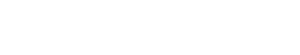 You must register as an Other Registerable Interest : a) any unpaid directorshipsb)any body of which you are a member or are in a position of general control or management and to which you  are nominated or appointed by your authority c) any bodyexercising functions of a public nature   directed to charitable purposes or    one of whose principal purposes includes the influence of public opinion or policy (including any political party or trade union) 